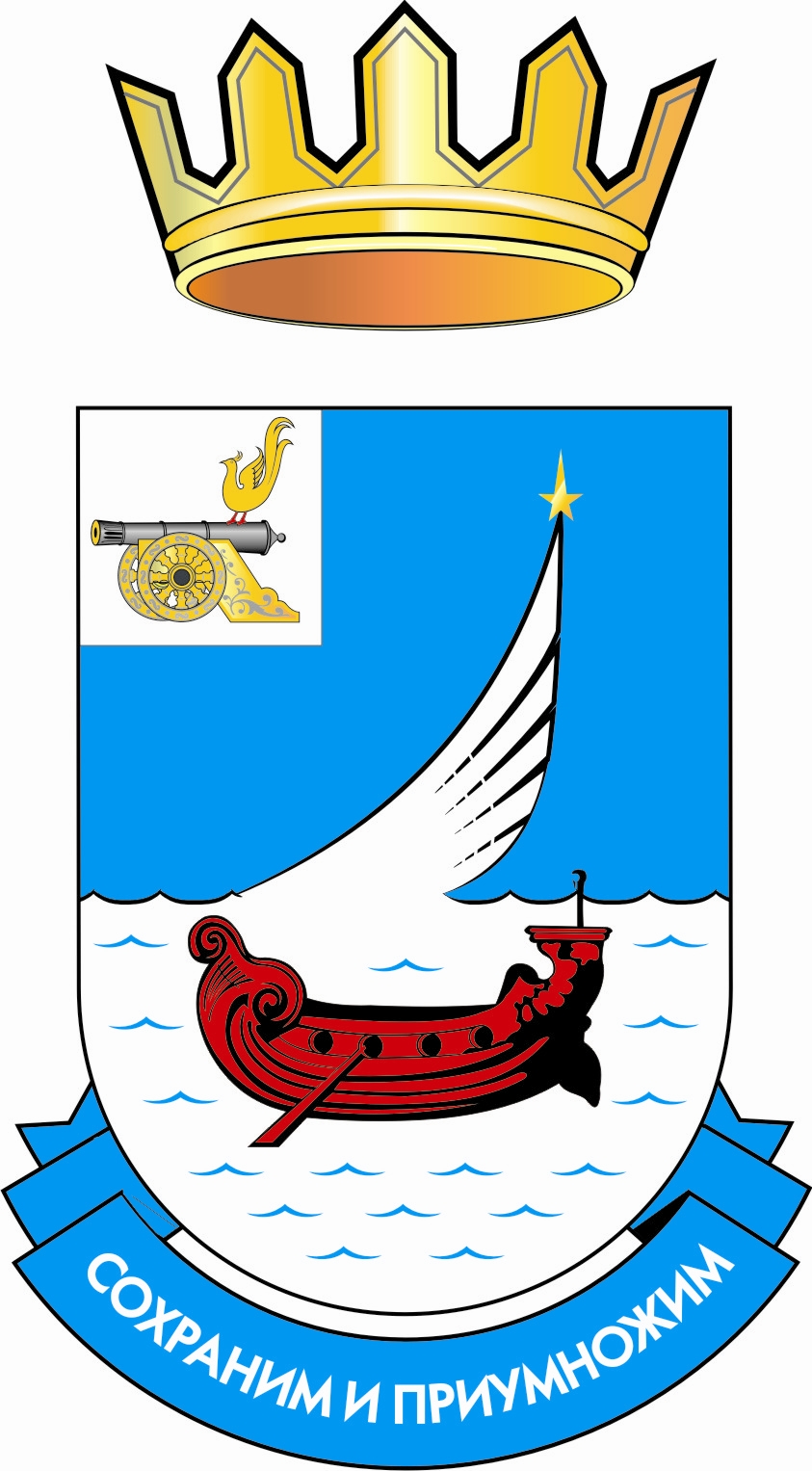 КОМИТЕТ ПО ОБРАЗОВАНИЮ АДМИНИСТРАЦИИ МУНИЦИПАЛЬНОГО ОБРАЗОВАНИЯ «ГАГАРИНСКИЙ РАЙОН» СМОЛЕНСКОЙ ОБЛАСТИПРИКАЗ«16»  февраля  2021 г.                                                                          № 74Об утверждении положения о муниципальном проекте«Ноев ковчег»        В рамках деятельности регионального проекта по духовно-нравственному воспитанию обучающихся на основе ценностей православной культуры и нравственности, в целях  пробуждения у детей и юношества живого интереса к традициям Русской Православной Церкви, воспитания у подрастающего поколения чувства ответственности, милосердного отношения к окружающему миру, в целях творческой самореализации обучающихся и педагоговПРИКАЗЫВАЮ:Утвердить положение о муниципальном проекте «Ноев ковчег».Отделу информационно-методической работы осуществлять координацию  деятельности  образовательных организаций по реализации  проекта   согласно положению.Контроль за исполнением приказа оставляю за собой.ПредседательКомитета по образованию                                                       Ю. А. Панкратова           Положение о муниципальном  проекте«Ноев ковчег»Цель проекта: размещение на  электронном ресурсе – сайте Комитета по образованию Администрации муниципального образования «Гагаринский район» Смоленской области (gagarin-komitet.ru)  творческих продуктов, фото и видеозарисовок, проектов, посвященных милосердному отношению к живой природе, растениям, животным,  с целью обмена информацией, знакомства с позитивным опытом, организации практической помощи в данном направлении; воспитание доброго, чуткого, сострадательного отношения подрастающего поколения к миру живой природы; стимулирование творческой инициативы педагогов и обучающихся как необходимого условия развития успешной личности.Задачи: Способствовать распространению опыта по бережному отношению детей и взрослых к животным, растениям, окружающему миру.Создавать условия для  развития у подрастающего поколения экологической культуры, патриотизма, гражданственности.Воспитывать у обучающихся нравственные ценности на основе православной культуры, любовь к Родине, милосердное отношение к «братьям нашим меньшим», миру живой природы.Познакомить широкую общественность с позитивным опытом образовательных организаций по защите окружающей среды, животных, растений.Сроки проведения: март-июнь 2021 года. Участники проекта: обучающиеся  школ, воспитанники детских садов, педагоги, родители, социальные партнеры, представители общественности и др. Основные направления  реализации  проекта:    - «Ты навсегда в ответе за тех, кого приручил»: очерки, эссе, рассказы, стихи о добром отношении человека к животным (описание собственного опыта, опыта членов семьи, друзей, знакомых).     - «Зорко одно лишь сердце. Самого главного глазами не увидишь»: рисунки, фото, видео, презентации о красоте живой природы, о радости общения с ней (авторские работы).     - «Земля помогает нам понять самих себя, как не помогут никакие книги»: очерки, эссе, рассказы, стихи о бережном отношении человека к окружающему миру (описание собственного опыта, опыта образовательной организации, членов семьи, друзей, знакомых).      - «Быть человеком -  это и значит чувствовать, что ты за все в ответе»: представление проектов образовательных организаций, семейных традиций, направленных на защиту растений, животных, окружающего мира.
Примечание:  рубрики озаглавлены цитатами из книги «Маленький принц» Антуана де Сент-Экзюпери.Управление проектом         Для управления проектом  создается оргкомитет в составе сотрудников   Комитета по образованию. Все материалы по реализации проекта предоставляются по электронному адресу: gagarin-komitet@mail.ru, malinovka76@yandex.ru. Оргкомитет  вводит полученный материал в систему электронного ресурса.